TANTÁRGYI ADATLAPTantárgyleírásAlapadatokTantárgy neve (magyarul, angolul)  ● Azonosító (tantárgykód)BMEEPA tantárgy jellegeKurzustípusok és óraszámokTanulmányi teljesítményértékelés (minőségi értékelés) típusaKreditszám TantárgyfelelősTantárgyat gondozó oktatási szervezeti egységA tantárgy weblapja A tantárgy oktatásának nyelve A tantárgy tantervi szerepe, ajánlott féléveKözvetlen előkövetelmények Erős előkövetelmény:Gyenge előkövetelmény:Párhuzamos előkövetelmény:Kizáró feltétel (nem vehető fel a tantárgy, ha korábban teljesítette az alábbi tantárgyak vagy tantárgycsoportok bármelyikét) Ajánlott előtanulmányok:BMEEPEKA501 ÉTM1 - Építéskivitelezési alapismeretekA tantárgyleírás érvényességeJóváhagyta az Építészmérnöki Kar Tanácsa, érvényesség kezdete Célkitűzések és tanulási eredmények Célkitűzések Tanulási eredmények A tantárgy sikeres teljesítésével elsajátítható kompetenciákTudás (KKK 7.1.1. a) - Ismeri az épületmegvalósítási folyamatokhoz szükséges műszaki, gazdasági és jogi eszközöket, technológiákat, eljárásokat és elvárásokat. - Átlátja az épület tervezése és megvalósítása során együttműködő társszakmákat, szervezeteket, az együttműködés szokásos módjait, eljárásait.”)- Ismeri a meglévő épületállomány felmérésének, dokumentálásának, karbantartásának és rekonstrukciójának fontosabb elveit és módszereit.Részletesebb:Képesség (KKK 7.1.1. b) „- Képes az építészeti tervezés és az építési folyamatok során keletkező problémák felismerésére, a komplex gondolkodásmódra, a különböző szempontok közti összefüggések, kölcsönhatások átlátására, a szempontok rangsorolására, az ellentmondások feloldására, a különböző lehetőségek közötti körültekintő döntésre. - Képes a tervezési, kivitelezési és üzemeltetési folyamatok során gyűjtött információk rendszerezésére, a törvényszerűségek megfigyelésére és elemzésére, a következtetések levonására, a tapasztalatok alkalmazására.- Képes az építészeti tevékenységhez kapcsolódó feladatok megosztására és rangsorolására, képes megteremteni a bevont szakemberek együttdolgozásának feltételeit, képes munkacsoportok megszervezésére, irányítására.”)- Képes korábban nem ismert problémák felismerésére, új termékek, szerkezetek, technológiák megismerésére és körültekintő értékelésére, alkalmazására.Részletesebb:Attitűd (KKK 7.1.1. c))Önállóság és felelősség (KKK 7.1.1. d))Oktatási módszertan Tanulástámogató anyagokSzakirodalomJegyzetek Letölthető anyagokTantárgy tematikájaElőadások tematikájaAz automatizált építőipar jellemzői, automatizált technológiák alkalmazásaAutomatizált eszközök típusai és felépítése3D betonnyomtatásAutomatizált eszközzel épített hagyományos kiselemes szerkezetek (robotizált téglaépítés)Automatizált építőipari előregyártásAz automatizált építéshelyszín szervezéseGyakorlati órák tematikájaEgy egyszerű automatizált rendszer felépítése, mikrokontroller alapon (közös gyakorlat és önálló gyakorlat)Egylapos számítógépek építőipari alkalmazása (közös gyakorlat és önálló gyakorlat)Robotkar telepítése, programozása, rendszerbe illesztése (közös gyakorlat)Robotkar használat (önálló feladat)Mesterséges intelligencia, használata az eszközök irányításához, hangvezérlés, képfelismerés (közös gyakorlat és önálló gyakorlat)Saját összetett, féléves feladat készítése – konzultációvalTantárgyKövetelmények A Tanulmányi teljesítmény ellenőrzése ÉS értékeléseÁltalános szabályok Teljesítményértékelési módszerekTeljesítményértékelések részaránya a minősítésbenÉrdemjegy megállapítás Javítás és pótlás A tantárgy elvégzéséhez szükséges tanulmányi munka Jóváhagyás és érvényességJóváhagyta az Építészmérnöki Kar Tanácsa, érvényesség kezdete 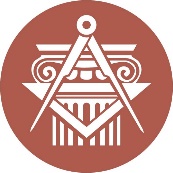 BUDAPESTI MŰSZAKI ÉS GAZDASÁGTUDOMÁNYI EGYETEMÉPÍTÉSZMÉRNÖKI KARkurzustípusheti óraszámjellegelőadás (elmélet)gyakorlatlaboratóriumi gyakorlatneve:beosztása:elérhetősége:félévközi
részérdemjegyECTS minősítésPontszám*jeles (5)Excellent [A]≥ 95%jeles (5)Very Good [B]88 – 94%jó (4)Good [C]76 – 87%közepes (3)Satisfactory [D]64 – 75%elégséges (2)Pass [E]51 – 63%elégtelen (1)Fail [F]≤ 50%* Az érdemjegyeknél megadott alsó határérték már az adott érdemjegyhez tartozik.* Az érdemjegyeknél megadott alsó határérték már az adott érdemjegyhez tartozik.* Az érdemjegyeknél megadott alsó határérték már az adott érdemjegyhez tartozik.tevékenységóra / félévrészvétel a kontakt tanórákonféléves feladat elkészítéseösszesen:∑ 